Домашняя работа спецкурс 15.10.-22.10.Докажите тождества 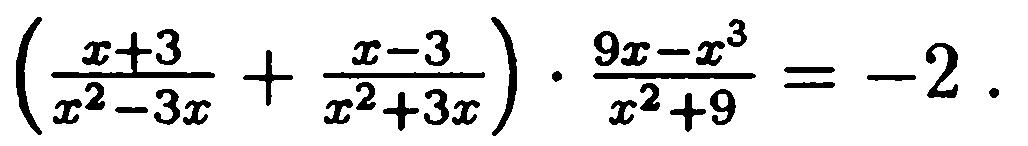 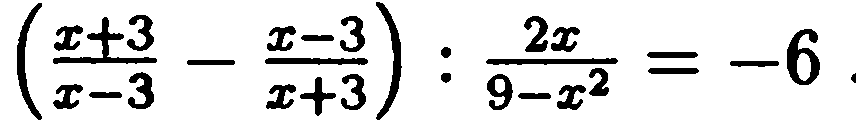 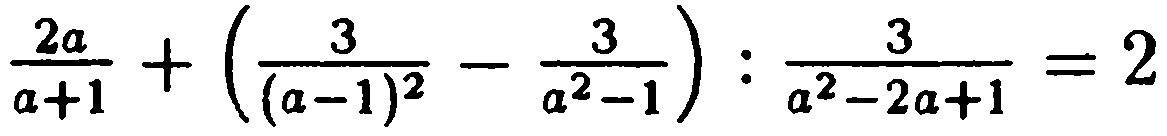 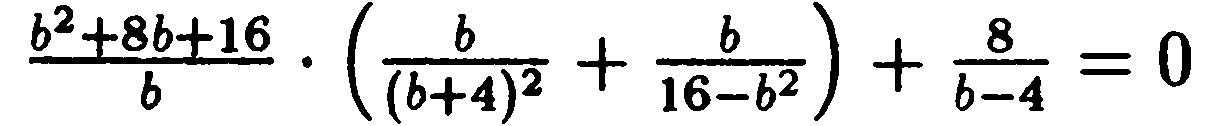 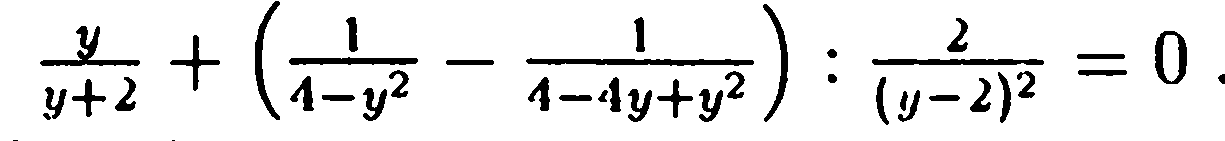 ответ : 1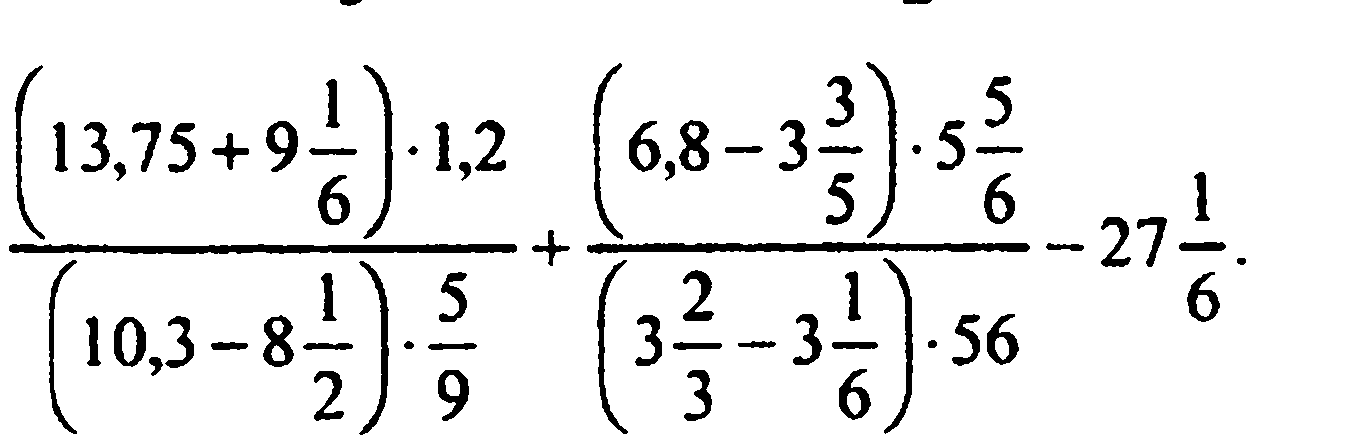 ответ: 3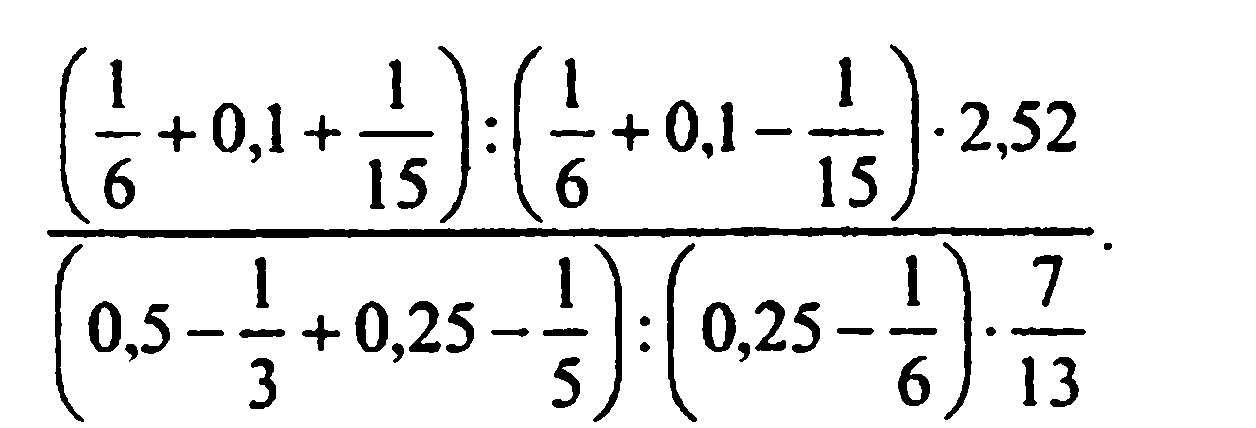 